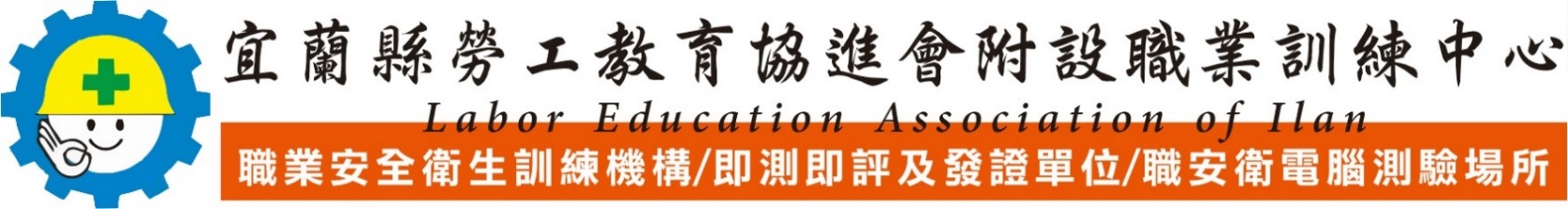    →報名方式：即日起受理報名，請速報名！ (額滿列下一期) 電 話：03-9605669 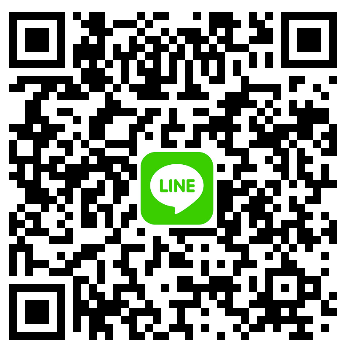      傳 真：03-9605359 有任何問題，歡迎加line@詢問 ( @887stirl)   →報名地點：宜蘭縣羅東鎮中山路2段123號（往親水公園方向、方便好停車）。     E-Mail：Levtc9605669@gmail.com  官網：WWW.LEVTC.COM   →報名方法：1.請填妥報名表。（請先線上報名、或傳真至報名處，以利統計人數開班）。               2.請準備身份證影本1份(正、反面分開)，相片三張(1吋)連同訓練費送達報名處。學員姓名必 填必 填必 填必 填班      別班      別班      別班      別□ 夜間班   □ 假日班□ 夜間班   □ 假日班□ 夜間班   □ 假日班□ 夜間班   □ 假日班□ 夜間班   □ 假日班彩色光面相片（一 吋）請浮貼出生日期必 填必 填必 填必 填訓練班別訓練班別訓練班別訓練班別新  訓   □ 回  訓新  訓   □ 回  訓新  訓   □ 回  訓新  訓   □ 回  訓新  訓   □ 回  訓彩色光面相片（一 吋）請浮貼身分證號必 填必 填必 填必 填個人手機個人手機個人手機個人手機必 填必 填必 填必 填必 填彩色光面相片（一 吋）請浮貼學校、科系必 填必 填必 填必 填電子信箱電子信箱電子信箱電子信箱戶籍地址必 填必 填必 填必 填通訊地址通訊地址通訊地址通訊地址必 填必 填必 填必 填必 填必 填公司名稱公司地址公司地址公司地址公司地址連 絡 人職稱公司電話公司電話公司電話公司電話 　　　　　分機： 　　　　　分機： 　　　　　分機：傳真通知方式 □通知公司 □通知個人 □通知公司 □通知個人 □通知公司 □通知個人報名日期報名日期收據號碼※ 請 於 參 加 班 別 勾 選 ※※ 請 於 參 加 班 別 勾 選 ※※ 請 於 參 加 班 別 勾 選 ※※ 請 於 參 加 班 別 勾 選 ※※ 請 於 參 加 班 別 勾 選 ※※ 請 於 參 加 班 別 勾 選 ※※ 請 於 參 加 班 別 勾 選 ※※ 請 於 參 加 班 別 勾 選 ※※ 請 於 參 加 班 別 勾 選 ※※ 請 於 參 加 班 別 勾 選 ※※ 請 於 參 加 班 別 勾 選 ※※ 請 於 參 加 班 別 勾 選 ※※ 請 於 參 加 班 別 勾 選 ※※ 請 於 參 加 班 別 勾 選 ※※ 請 於 參 加 班 別 勾 選 ※1.□職業安全管理師  □職業衛生管理師1.□職業安全管理師  □職業衛生管理師1.□職業安全管理師  □職業衛生管理師1.□職業安全管理師  □職業衛生管理師1.□職業安全管理師  □職業衛生管理師1.□職業安全管理師  □職業衛生管理師1.□職業安全管理師  □職業衛生管理師11.□危險評估人員訓練 □製成安全評估人員訓練11.□危險評估人員訓練 □製成安全評估人員訓練11.□危險評估人員訓練 □製成安全評估人員訓練11.□危險評估人員訓練 □製成安全評估人員訓練11.□危險評估人員訓練 □製成安全評估人員訓練11.□危險評估人員訓練 □製成安全評估人員訓練11.□危險評估人員訓練 □製成安全評估人員訓練11.□危險評估人員訓練 □製成安全評估人員訓練2.□職業安全衛生管理員2.□職業安全衛生管理員2.□職業安全衛生管理員2.□職業安全衛生管理員2.□職業安全衛生管理員2.□職業安全衛生管理員2.□職業安全衛生管理員12.□急救人員訓練  □勞工健康服務護理人員12.□急救人員訓練  □勞工健康服務護理人員12.□急救人員訓練  □勞工健康服務護理人員12.□急救人員訓練  □勞工健康服務護理人員12.□急救人員訓練  □勞工健康服務護理人員12.□急救人員訓練  □勞工健康服務護理人員12.□急救人員訓練  □勞工健康服務護理人員12.□急救人員訓練  □勞工健康服務護理人員3.□甲種職業安全衛生業務主管□一般業□營造業3.□甲種職業安全衛生業務主管□一般業□營造業3.□甲種職業安全衛生業務主管□一般業□營造業3.□甲種職業安全衛生業務主管□一般業□營造業3.□甲種職業安全衛生業務主管□一般業□營造業3.□甲種職業安全衛生業務主管□一般業□營造業3.□甲種職業安全衛生業務主管□一般業□營造業13.有害作業-□有機溶劑主管  □特定化學   □缺氧作業13.有害作業-□有機溶劑主管  □特定化學   □缺氧作業13.有害作業-□有機溶劑主管  □特定化學   □缺氧作業13.有害作業-□有機溶劑主管  □特定化學   □缺氧作業13.有害作業-□有機溶劑主管  □特定化學   □缺氧作業13.有害作業-□有機溶劑主管  □特定化學   □缺氧作業13.有害作業-□有機溶劑主管  □特定化學   □缺氧作業13.有害作業-□有機溶劑主管  □特定化學   □缺氧作業3.□乙種職業安全衛生業務主管□一般業□營造業3.□乙種職業安全衛生業務主管□一般業□營造業3.□乙種職業安全衛生業務主管□一般業□營造業3.□乙種職業安全衛生業務主管□一般業□營造業3.□乙種職業安全衛生業務主管□一般業□營造業3.□乙種職業安全衛生業務主管□一般業□營造業3.□乙種職業安全衛生業務主管□一般業□營造業12.有害作業-□粉塵作業主管  □鉛作業主管     12.有害作業-□粉塵作業主管  □鉛作業主管     12.有害作業-□粉塵作業主管  □鉛作業主管     12.有害作業-□粉塵作業主管  □鉛作業主管     12.有害作業-□粉塵作業主管  □鉛作業主管     12.有害作業-□粉塵作業主管  □鉛作業主管     12.有害作業-□粉塵作業主管  □鉛作業主管     12.有害作業-□粉塵作業主管  □鉛作業主管     3.□丙種職業安全衛生業務主管□一般業□營造業3.□丙種職業安全衛生業務主管□一般業□營造業3.□丙種職業安全衛生業務主管□一般業□營造業3.□丙種職業安全衛生業務主管□一般業□營造業3.□丙種職業安全衛生業務主管□一般業□營造業3.□丙種職業安全衛生業務主管□一般業□營造業3.□丙種職業安全衛生業務主管□一般業□營造業14.營造作業-□擋土支撐作業  □模板支撐  □鋼構組配14.營造作業-□擋土支撐作業  □模板支撐  □鋼構組配14.營造作業-□擋土支撐作業  □模板支撐  □鋼構組配14.營造作業-□擋土支撐作業  □模板支撐  □鋼構組配14.營造作業-□擋土支撐作業  □模板支撐  □鋼構組配14.營造作業-□擋土支撐作業  □模板支撐  □鋼構組配14.營造作業-□擋土支撐作業  □模板支撐  □鋼構組配14.營造作業-□擋土支撐作業  □模板支撐  □鋼構組配3.□丁種職業安全衛生業務主管：一般業(5人以下)3.□丁種職業安全衛生業務主管：一般業(5人以下)3.□丁種職業安全衛生業務主管：一般業(5人以下)3.□丁種職業安全衛生業務主管：一般業(5人以下)3.□丁種職業安全衛生業務主管：一般業(5人以下)3.□丁種職業安全衛生業務主管：一般業(5人以下)3.□丁種職業安全衛生業務主管：一般業(5人以下)13.營造作業-□露天開挖作業  □隧道挖掘  □隧道襯砌13.營造作業-□露天開挖作業  □隧道挖掘  □隧道襯砌13.營造作業-□露天開挖作業  □隧道挖掘  □隧道襯砌13.營造作業-□露天開挖作業  □隧道挖掘  □隧道襯砌13.營造作業-□露天開挖作業  □隧道挖掘  □隧道襯砌13.營造作業-□露天開挖作業  □隧道挖掘  □隧道襯砌13.營造作業-□露天開挖作業  □隧道挖掘  □隧道襯砌13.營造作業-□露天開挖作業  □隧道挖掘  □隧道襯砌4.□一公噸以上堆高機操作人員4.□一公噸以上堆高機操作人員4.□一公噸以上堆高機操作人員4.□一公噸以上堆高機操作人員4.□一公噸以上堆高機操作人員4.□一公噸以上堆高機操作人員4.□一公噸以上堆高機操作人員13.營造作業-□施工架組配    □屋頂作業主管13.營造作業-□施工架組配    □屋頂作業主管13.營造作業-□施工架組配    □屋頂作業主管13.營造作業-□施工架組配    □屋頂作業主管13.營造作業-□施工架組配    □屋頂作業主管13.營造作業-□施工架組配    □屋頂作業主管13.營造作業-□施工架組配    □屋頂作業主管13.營造作業-□施工架組配    □屋頂作業主管5.□三噸以上固定式起重機操作員(天車)□地面□機上5.□三噸以上固定式起重機操作員(天車)□地面□機上5.□三噸以上固定式起重機操作員(天車)□地面□機上5.□三噸以上固定式起重機操作員(天車)□地面□機上5.□三噸以上固定式起重機操作員(天車)□地面□機上5.□三噸以上固定式起重機操作員(天車)□地面□機上5.□三噸以上固定式起重機操作員(天車)□地面□機上15.高壓氣體-□高壓特定設備操作 □高壓特定容器操作人員15.高壓氣體-□高壓特定設備操作 □高壓特定容器操作人員15.高壓氣體-□高壓特定設備操作 □高壓特定容器操作人員15.高壓氣體-□高壓特定設備操作 □高壓特定容器操作人員15.高壓氣體-□高壓特定設備操作 □高壓特定容器操作人員15.高壓氣體-□高壓特定設備操作 □高壓特定容器操作人員15.高壓氣體-□高壓特定設備操作 □高壓特定容器操作人員15.高壓氣體-□高壓特定設備操作 □高壓特定容器操作人員6.□三噸以上移動式起重機操作員(吊車)伸縮可伸臂6.□三噸以上移動式起重機操作員(吊車)伸縮可伸臂6.□三噸以上移動式起重機操作員(吊車)伸縮可伸臂6.□三噸以上移動式起重機操作員(吊車)伸縮可伸臂6.□三噸以上移動式起重機操作員(吊車)伸縮可伸臂6.□三噸以上移動式起重機操作員(吊車)伸縮可伸臂6.□三噸以上移動式起重機操作員(吊車)伸縮可伸臂□高壓氣體製造安全作業主管 □高壓氣體供應及消費作業主管□高壓氣體製造安全作業主管 □高壓氣體供應及消費作業主管□高壓氣體製造安全作業主管 □高壓氣體供應及消費作業主管□高壓氣體製造安全作業主管 □高壓氣體供應及消費作業主管□高壓氣體製造安全作業主管 □高壓氣體供應及消費作業主管□高壓氣體製造安全作業主管 □高壓氣體供應及消費作業主管□高壓氣體製造安全作業主管 □高壓氣體供應及消費作業主管□高壓氣體製造安全作業主管 □高壓氣體供應及消費作業主管7.□第一種壓力容器操作人員7.□第一種壓力容器操作人員7.□第一種壓力容器操作人員7.□第一種壓力容器操作人員7.□第一種壓力容器操作人員7.□第一種壓力容器操作人員7.□第一種壓力容器操作人員16.□乙級鍋爐操作人員       □小型鍋爐操作人員16.□乙級鍋爐操作人員       □小型鍋爐操作人員16.□乙級鍋爐操作人員       □小型鍋爐操作人員16.□乙級鍋爐操作人員       □小型鍋爐操作人員16.□乙級鍋爐操作人員       □小型鍋爐操作人員16.□乙級鍋爐操作人員       □小型鍋爐操作人員16.□乙級鍋爐操作人員       □小型鍋爐操作人員16.□乙級鍋爐操作人員       □小型鍋爐操作人員8.□乙炔熔接作業  □高空作業車  □吊掛作業8.□乙炔熔接作業  □高空作業車  □吊掛作業8.□乙炔熔接作業  □高空作業車  □吊掛作業8.□乙炔熔接作業  □高空作業車  □吊掛作業8.□乙炔熔接作業  □高空作業車  □吊掛作業8.□乙炔熔接作業  □高空作業車  □吊掛作業8.□乙炔熔接作業  □高空作業車  □吊掛作業17.重機械操作-□挖掘機(怪手) □鏟裝機(山貓) □裝載機(削肉)17.重機械操作-□挖掘機(怪手) □鏟裝機(山貓) □裝載機(削肉)17.重機械操作-□挖掘機(怪手) □鏟裝機(山貓) □裝載機(削肉)17.重機械操作-□挖掘機(怪手) □鏟裝機(山貓) □裝載機(削肉)17.重機械操作-□挖掘機(怪手) □鏟裝機(山貓) □裝載機(削肉)17.重機械操作-□挖掘機(怪手) □鏟裝機(山貓) □裝載機(削肉)17.重機械操作-□挖掘機(怪手) □鏟裝機(山貓) □裝載機(削肉)17.重機械操作-□挖掘機(怪手) □鏟裝機(山貓) □裝載機(削肉)9.□一般安全衛生教育訓練 □一般安全衛生教育9.□一般安全衛生教育訓練 □一般安全衛生教育9.□一般安全衛生教育訓練 □一般安全衛生教育9.□一般安全衛生教育訓練 □一般安全衛生教育9.□一般安全衛生教育訓練 □一般安全衛生教育9.□一般安全衛生教育訓練 □一般安全衛生教育9.□一般安全衛生教育訓練 □一般安全衛生教育18.□一般手工電焊            □氬氣鎢極電焊機械操作-18.□一般手工電焊            □氬氣鎢極電焊機械操作-18.□一般手工電焊            □氬氣鎢極電焊機械操作-18.□一般手工電焊            □氬氣鎢極電焊機械操作-18.□一般手工電焊            □氬氣鎢極電焊機械操作-18.□一般手工電焊            □氬氣鎢極電焊機械操作-18.□一般手工電焊            □氬氣鎢極電焊機械操作-18.□一般手工電焊            □氬氣鎢極電焊機械操作-10.□防火管理人-□初訓    □複訓10.□防火管理人-□初訓    □複訓10.□防火管理人-□初訓    □複訓10.□防火管理人-□初訓    □複訓10.□防火管理人-□初訓    □複訓10.□防火管理人-□初訓    □複訓10.□防火管理人-□初訓    □複訓19.危險物品運送人員專業訓練-□罐槽車     □貨車19.危險物品運送人員專業訓練-□罐槽車     □貨車19.危險物品運送人員專業訓練-□罐槽車     □貨車19.危險物品運送人員專業訓練-□罐槽車     □貨車19.危險物品運送人員專業訓練-□罐槽車     □貨車19.危險物品運送人員專業訓練-□罐槽車     □貨車19.危險物品運送人員專業訓練-□罐槽車     □貨車19.危險物品運送人員專業訓練-□罐槽車     □貨車其他訓練-                                      其他訓練-                                      其他訓練-                                      其他訓練-                                      其他訓練-                                      其他訓練-                                      其他訓練-                                      20.重機械操作-□挖掘機(怪手)擬真機 □鏟裝機(山貓)擬真機20.重機械操作-□挖掘機(怪手)擬真機 □鏟裝機(山貓)擬真機20.重機械操作-□挖掘機(怪手)擬真機 □鏟裝機(山貓)擬真機20.重機械操作-□挖掘機(怪手)擬真機 □鏟裝機(山貓)擬真機20.重機械操作-□挖掘機(怪手)擬真機 □鏟裝機(山貓)擬真機20.重機械操作-□挖掘機(怪手)擬真機 □鏟裝機(山貓)擬真機20.重機械操作-□挖掘機(怪手)擬真機 □鏟裝機(山貓)擬真機20.重機械操作-□挖掘機(怪手)擬真機 □鏟裝機(山貓)擬真機身份證印影本(正、反面)身份證印影本(正、反面)身份證印影本(正、反面)身份證印影本(正、反面)身份證印影本(正、反面)身份證印影本(正、反面)身份證印影本(正、反面)身份證印影本(正、反面)身份證印影本(正、反面)身份證印影本(正、反面)身份證印影本(正、反面)身份證印影本(正、反面)身份證印影本(正、反面)身份證印影本(正、反面)身份證印影本(正、反面)反面（請浮貼）反面（請浮貼）反面（請浮貼）反面（請浮貼）反面（請浮貼）反面（請浮貼）反面（請浮貼）反面（請浮貼）正面（請浮貼）正面（請浮貼）正面（請浮貼）正面（請浮貼）正面（請浮貼）正面（請浮貼）正面（請浮貼）